Universidad Complutense de Madrid	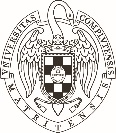 RectoradoANEXO ISOLICITUD DE PROMOCIÓN EN 2019 DE INVESTIGADORES/AS DOCTORES/ASA PROFESOR/A CONTRATADO/A DOCTOR/A EN RÉGIMEN DE INTERINIDADO PROFESOR AYUDANTE DOCTORDocumentación que aporta:   Curriculum vitae  Documentación justificativa de la evaluación positiva a Profesor/a Contratado/a Doctor/a o Profesor/a Ayudante Doctor/a  Documentación justificativa del Título de Doctor  Documentación justificativa de la condición excepcionalidad  	SR. RECTOR MAGNÍFICO DE  DE MADRID ANEXO IICURRICULUM VITAE NORMALIZADO UCMImportante: Acredite documentalmente los méritos que considere de difícil acceso público (actividad docente, tesis en realización, etc.). Para las publicaciones se recomienda que la información esté disponible online (PI, ORCID, CVN, Researcher ID, Google Scholar, o equivalente).  Indique la URL de su perfil de citas de Google Académico (debe ser público), su código ResearcherID (haga público su perfil), u otras fuentes de información que pudieran completar la recogida en las anteriores (código/URL en Scopus, ORCID, etc.).1. Actividad investigadora (últimos 5 años)1.A. 	Resultados de la actividad investigadora. Elija como máximo 10 publicaciones (en el conjunto de los apartados 1.A.1-1.A.3) y 10 contribuciones del apartado 1.A.4. En las publicaciones (1.A.1-1.A.3) se valorará positivamente el liderazgo, la difusión internacional y la filiación en la UCM. En el apartado 1.A.1, indique cuartil e índice de impacto de la revista el año de publicación. Explique su contribución personal cuando la publicación tenga varios autores.1.A.1. 	Publicaciones científicas indexadas*, obras artísticas y exposiciones 			Nº1.A.2.	Libros y capítulos de libros** (sólo con ISBN)	 					Nº1.A.3.	Otras publicaciones científicas  							Nº1.A.4.	Congresos, conferencias/seminarios (mejor con liderazgo, orales o invitadas), internacionales, nacionales										Nº1.B. 	Proyectos y contratos desde la UCM	1.B.1.	Dirección de proyectos internacionales, nacionales, CCAA, artículo 83			Nº1.B.2.	Participación en proyectos (máximo 10) internacionales, nacionales, CCAA, artículo 83	Nº1.B.3. 	Otros méritos (redes investigación) 							Nº1.C. 	Transferencia de resultados desde la UCM	1.C.1.	Patentes, transferencia de conocimientos						Nº	1.C.2.	Recursos humanos (postdocs, predocs y técnicos)					Nº1.D.	Movilidad1.E.	Otros méritos de investigación: premios, ser miembro de grupo UCM, ... 2. Actividad docente (últimos 5 años)2.A.	Actividad docente2.A.1.	Docencia universitaria en Grado								créditos2.A.2.	Docencia universitaria en Master								créditos2.A.3.	Otra actividad docente (títulos propios, formación continuada...) 	                                           créditos2.A.4.	Dirección TFG defendidos (máx 5)						             Nº  2.A.5.	Dirección TFM defendidos (máx 5)						             Nº2.A.6.	Tesis Doctorales dirigidas (leídas x2), codirección y dirección			             Nº2.B.	Calidad de la actividad docente	2.B.1.	Evaluaciones Docentia: positivas, muy positivas, excelentes			             Nº2.B.2.	Proyectos de innovación docente						             Nº2.B.3.	Material docente original, material online 					             Nº2.B.4.	Otros (premios, menciones, etc.)						             Nº2.C.	Calidad de la formación docente 	2.C.1.	Ponente en congresos de formación docente					             Nº2.C.2.	Asistente en cursos/congresos de formación docente				             Nº2.C.3.	Estancias en centros docentes internacionales					             Nº3. Otros méritos (últimos 5 años)3.A.	Gestión	Editor/a revista indexada 							       Nº de revistasDivulgación 								 Nº de actividadesRevisor/a para revistas indexadas						       Nº de revistasEvaluador/a en agencias financiadoras (ANEP, FIS, UE)			     Nº de agencias Otros (coordinación, cargos, comités congresos, comisiones centro)	3.B.	Acreditaciones/Evaluaciones positivas ANECA (Marcar lo que proceda)Titular de Universidad	Catedrático de Universidad	Profesor Contratado DoctorApellidos: Apellidos: Nombre: Nombre: DNI/Pasaporte: Teléfono: Departamento:  Departamento:  Centro: Centro: Correo electrónico a efectos de comunicaciones y trámites: Correo electrónico a efectos de comunicaciones y trámites: Solicita la Promoción a : Profesor Contratado Doctor  SI y/o Profesor Ayudante Doctor  SISolicita la Promoción a : Profesor Contratado Doctor  SI y/o Profesor Ayudante Doctor  SIAntigüedad, a fecha del último día de presentación de solicitudes, como contratado/a para investigación por la UCMen convocatoria pública competitiva:Fecha de inicioFecha de finEn el caso de solicitar excepcionalidad, indique a qué requisito:    Antigüedad     Tipo de relación contractualMadrid,Madrid,dede20Fdo: Información básica sobre protección de datos del tratamiento: Personal Docente      Información básica sobre protección de datos del tratamiento: Personal Docente      Información básica sobre protección de datos del tratamiento: Personal Docente      Responsable: Vicerrectorado de Política Académica y Profesorado  +info…Finalidad: Gestión integral de RRHH del personal docente e investigador (PDI)  +info…Legitimación: Cumplimiento de obligación legal; misión en interés público  +info…Destinatarios: Se prevén cesiones +info…Derechos: Acceder, rectificar y suprimir los datos, así como otros derechos ver información adicional  +info…Información adicional en: https://www.ucm.es/data/cont/docs/3-2018-02-14-Info.Adic.PDI.pdf